Муниципальное казенное дошкольное образовательное учреждение«Детский сад «Пчелка» г. Медынь Медынского районаКалужской областиКонспект по познавательному развитию в подготовительной группе Тема: "Путешествие по России" 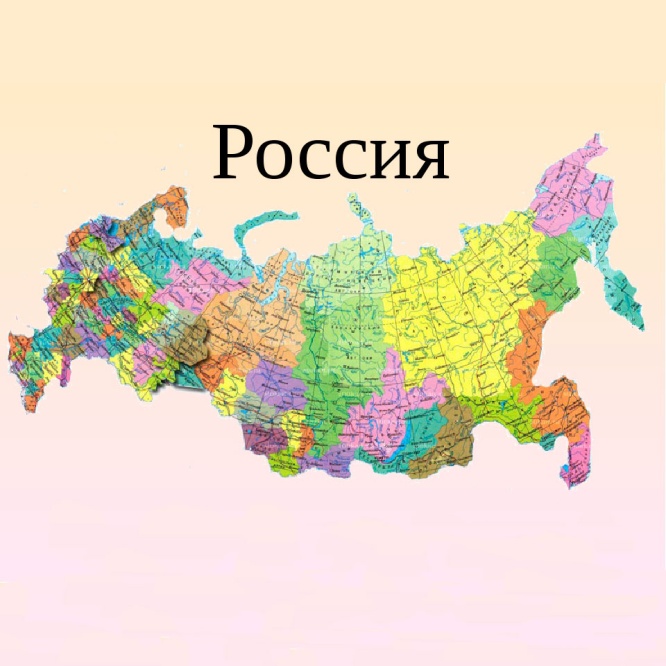 Подготовил воспитатель первой квалификационной категорииСмирнова З. А.г. Медынь, 2021 годТема: «Путешествие по России»Интеграция образовательных областей:«Речевое развитие», «Познавательное развитие», «Социально-коммуникативное развитие», «Физическое развитие», «Художественно-эстетическое развитие»Цель: создание условий для уточнения знания детей о малой и большой Родине, государственных символах России, родного края и родного города в процессе образовательной деятельности.Задачи:Расширить представления детей о символах России, Калужской  области, Калуги, Медыни. Развивать у воспитанников познавательный интерес, творческие способности, волю, эмоции.Расширить словарный запас, совершенствовать лексико-грамматический строй речи.Способствовать развитиюречи, памяти, внимания, воображения, восприятия.Формировать нравственные качества личности, взгляды и убеждения, прививать чувство гордости за Родину.Возрастная группа: Подготовительная группа "Звездочки" Время проведения: Первая половина дня.Место проведения: Музыкальный зал.Методическое обеспечение: ИКТ видеоролики, воздушный шар, лента, презентации, изображения гербов и флагов, бумажные вентиляторы, музыкальная колонка, заготовки для изготовления герба, клей. Методы и приемы: игровой, практический, словесный, наглядный.Предварительная работа: беседы о российской символике, чтение стихотворений; рассматривание фотографий и видеофильмов, беседы, просмотр слайдов о России.Ход образовательной деятельностиВоспитатель: Ребята, давайте поздороваемся с нашими гостями. Здраствуйте!А теперь, давайте встанем с вами в круг, возьмемся за руки и почувствуем тепло наших ладошек. А теперь, подойдем поближе, и коснемся друг друга плечами. Вы чувствуете тепло? А теперь, давайте улыбнемся друг другу!Посмотрите, пожалуйста, на экран. Что здесь изображено? (слайд с картой России)Дети: Ответы детей.Воспитатель: Правильно, наша страна называется Россия. А как называются люди, живущие в России?Дети: Ответы детей.Воспитатель: Гражданин – это очень хорошее и важное слово. А кто знает, как разделены между собой страны?Дети: Ответы детей.Воспитатель: Чтобы понять это слово, я предлагаю вам взяться за эту красную ленту, как будто это граница нашей Родины.(Дети берутся за ленту и становятся в круг).Воспитатель: Поднимите ленту вверх сделайте так, чтобы мы оказались внутри круга, а лента снаружи. Что сделала ленточка с нами?Дети: Ответы детей.Воспитатель: Ребята, а теперь садитесь и послушайте мой рассказ о нашей великой Родине.(рассказ воспитателя с показом слайдов)Воспитатель: наша страна Россия – огромная, самая большая на всей Земле. Когда на востоке восходит солнце, на западе нашей страны – уже ночь. Когда на севере России снежная зима, на юге – уже теплое лето. Есть здесь океаны и моря, реки и озера, степи и поля, горы и леса. В России самый большой в мире лес – тайга, где живут разные животные. В России очень много городов и сел, и они очень разные. Здесь проживают русские, украинцы, армяне, казахи, дагестанцы, белорусы, татары и многие другие национальности.Друзья мои, что бы описать нашу родину предлагаю сыграть в игру «Передай сердечко и скажи словечко» (сердечко передают по кругу и говорят слова, какая наша страна).Воспитатель:  Молодцы!  Для того чтобы узнать еще много интересного о нашей Родине, предлагаю отправиться в путешествие по России. Скажите, на чем мы можем отправиться в путешествие? Дети: Ответы детей.Воспитатель: Молодцы, сколько вы много вариантов предложили. Скажите, а вы когда-нибудь летали на воздушном шаре?Дети: Ответы детей.Воспитатель: В путешествие по нашей необъятной Родине я вам предлагаю отправиться  на воздушном шаре, ведь с него открывается прекрасный обзор и можно приземлиться в любом месте, где мы захотим. Воспитатель: Друзья мои, я вас приглашаю в корзину воздушного шара, все садитесь по удобнее, спины держите ровно, руки положите на колени. Прошу вас сидеть спокойно, иначе мы можем сбиться с маршрута. Давайте поможем нашему шару подняться вверх, я сейчас раздам вам вентиляторы и мы будем на них дуть, сделайте глубокий вдох носом и выдох ртом. Ну что приготовились, отправляемся в путешествие по России, наслаждайтесь красотой нашей великой Родины. (дети дуют в бумажные вентиляторы). (Видео футуаж полет воздушного шара) (Видео полет над Москвой) Воспитатель: Ребята, посмотрите, над каким красивым городом мы пролетаем?Дети: Ответы детейВоспитатель: Правильно ребята. Москва очень большой и красивый город, Здесь много интересных и знаменитых мест: собор Христа Спасителя, Останкинская телебашня, Третьяковская галерея, но, конечно же, сердце Москвы – это Кремль и Красная площадь. В Кремле трудится наш президент скажите, а как зовут президента России? Ответы детей.Воспитатель: Предлагаю, сделать остановку в столице нашей Родины!(Дети подходят к столу, где расположен макет Кремля и  стенд  изображением флага, герба и гимна)Воспитатель: Дети, скажите, что вы видите? Ответы детейВоспитатель: Как можно объединить всё это, одним словом?Ответы детейВоспитатель: На флаге России три полосы. Каждая полоса имеет свое значение. Кто знает, что обозначают эти цвета?Ответы детейВоспитатель: Скажите, а где можно встретить флаг России?Ответы детей Воспитатель: У каждой страны есть еще один государственный символ – герб. Кто может рассказать о гербе нашей страны?Ответы детейВоспитатель: Правильно герб России имеет форму старинного рыцарского щита красного цвета, на котором изображен золотой двуглавый орел. На груди, серебряный всадник – это Георгий Победоносец.Воспитатель: Давайте вспомним, где можно увидеть герб. Дети: Ответы детейВоспитатель: Дети ведь  каждого народа, каждой страны есть и своя самая главная песня. Как она называется? Когда звучит гимн? Дети: Ответы детей.Воспитатель: Молодцы, вы все знаете, но вижу, вы утомились, предлагаю вам сделать веселую разминку.Физкультминутка(видео) Воспитатель: Отдохнули? Молодцы!  А теперь мы продолжаем наше путешествие. Садитесь в корзину воздушного шара. (Видео футуаж "Полет воздушного шара")  Воспитатель: А то знает, как называется область, в которой мы с вами живем?Ответы детей(Видео полет над Калугой) Воспитатель: А как называется главный город, столица нашей Калужской  области?Ответы детейВоспитатель: Столица Калужской области, расположена на берегу реки Оки. Калуга очень красивый, зеленый и большой город. В городе много парков, скверов, улиц, памятников, театров и кинотеатров.Воспитатель: Давайте сделаем остановку и познакомимся с символами Калужской области.  (подходим к стойке, где расположены символы г. Калуга)  Воспитатель: Посмотрите внимательно на флаг и герб Калужской области, что на них изображено? Как вы думаете, что означают эти цвета. Что обозначает белый цвет?Ответы детейВоспитатель: Молодцы, продолжаем наше путешествие, приглашаю вас в корзину воздушного шара. (Видео футуаж "Полет воздушного шара")  (Видео полет над Медынью) Воспитатель: Россия – это наша большая Родина, но у каждого из нас есть еще и малая Родина! Кто может рассказать, что же значит малая родина? Кто знает, как называется наш город?Ответы детей.Воспитатель: Приземляемся. А теперь посмотрите, пожалуйста, на флаг и герб нашего города. Как вы можете описать флаг Медыни? Ответы детейВоспитатель:  Как вы думаете, что обозначает синий цвет, пчелы, белая полоса? Воспитатель: Молодцы!Воспитатель: Что мы видим на гербе г. Медынь?Ответы детейВоспитатель: Синий — цвет чести, славы, преданности; а пчелы это традиционный символ трудолюбияВоспитатель: Ребята, а какой еще один общий дом есть у нас у всех? Он большой, красивый, веселый – этот наш дом, здесь вы играете и занимаетесь, дружите друг с другом.Ответы детей. Воспитатель: А как называется наша группа?Ответы детей. Воспитатель: А хотите составить герб для нашей группы «Звездочки»Воспитатель: Сначала надо выбрать основу для герба. Как вы думаете, какой формы и цвета должен быть наш герб?(Дети выбирают цвет и форму герба).Воспитатель: Как мы обозначим на гербе, что мы находимся в Медыни? А что мы из детского сада Пчелка?Воспитатель: Вы все в нашей группе дружные, добрые ребята. Обозначим вас всех большой звездой, как название группы. А вам надо к каждому лучику звезды приклеить звездочки – себя. Посмотрите, какие здесь звездочки?Ответы детей.Воспитатель: Выберите каждый такую звездочку, какая вам больше нравиться, и приклейте рядом с большой звездой.(Дети под музыкальное сопровождение выполняют работу).Воспитатель: Ребята, мы сделали герб нашей группы. Еще раз рассмотрим его. Мы с вами живем в России, в городе Медынь. В этом городе расположен наш детский сад «Пчелка». В детском саду Пчелка есть группа «Звездочки» в которой много веселых, дружных и добрых детей. После возвращения с путешествия мы повесим наш герб у себя в группе.Воспитатель: Я всех приглашаю в корзину воздушного шара, и возвращаемся в детский сад. (Футуаж полета воздушного шара)Воспитатель: Вот мы с вами и вернулись, давайте вспомним, где мы сегодня побывали? Что вы узнали нового о нашей Родине? (ответы). Скажите, а вам понравилось наше путешествие?  А что больше всего вам понравилось? Ответы детей.Воспитатель: Дорогие мои дети! Любите свою Родину – большую и малую. Старайтесь больше узнать о ее людях и истории, берегите ее природу, храните ее обычаи и традиции. За время нашего путешествия мы с вами стали еще ближе и дружнее, я хочу угостить вас! Держите корзину со сладостями!  А теперь пойдемте искать место для нашего герба. +❤ В Мои закладки